Follow Up for Behavioral Health ScreensDepressionPHQ9 Scores10-14: SW or meds optional15-19: Offer SW and/or meds20-27: SW and meds optimal (consider counseling w/meds)PHQ9 – if #9 = 2 or 3:MA gives Suicide Risk Assessment. PCP reviews.Suicide Risk Assessment< 3: Offer SW and meds, schedule follow-up SW or PCP≥ 3: Same day crisis response plan & lethal means removalCrisis Response PlanCompleted by:SW or BHS, orPCP or other trained clinicianConsult Mind Phone (after hours, use on-call psychiatry)Patients who drink regularlyAUDIT-C scores ≥3 women, ≥4 men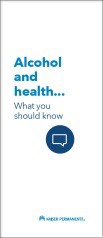 Offer preventive advice:Recommended limitsLink to health concernsAlcohol brochure (Note: Scores of 3 or 4, patients may be drinking less than recommended limit.)AUDIT-C scores ≥ 7MA gives Alcohol Symptom Checklist. PCP reviews and assesses for alcohol use disorder (AUD).Alcohol Use Symptom Checklist Scores0-3 (2-3 mild AUD): Offer SW and preventive advice4-5 moderate, ≥ 6 severe AUD: Warm handoff to SW and offer meds – 1st line daily naltrexone, 2nd line 3x daily acamprosateDaily Marijuana, Any Illicit Drug Use MA gives Substance Use Symptom Checklist. PCP reviews and assesses for substance use disorder. Offer Social Work.Provide marijuana brochure for daily marijuana users 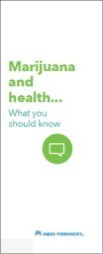 Substance Use Symptom Checklist Scores0-3 (2-3 mild SUD): Offer SW and brief advice4-5 moderate, ≥ 6 severe SUD: Warm handoff to SW. For opioid use disorders, offer buprenorphine, methadone, or naltrexone